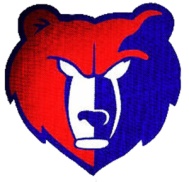 Science DepartmentOrangeville & District Secondary SchoolUpper Grand District School BoardCourse OutlineCourse Title: BiologyCourse Type: CollegeGrade: 11Course Code: SBI 3C1Credit Value: 1.0Department Head: Mr. Stuart Dennie/ Mr. Matt BurnsideTeachers:      Ms. Susan Schenk  	       Email: susan.schenk@ugdsb.on.ca (preferred)      Phone: 519-941-0491 x512Date of Development: September 7, 2016Curriculum Document: http://www.edu.gov.on.ca/eng/curriculum/secondary/ Course Prerequisites/Corequisites: SNC 2P1Course Description: This course focuses on the processes that occur in biological systems. Students will be introduced to, and conduct investigations in the areas of internal systems, cellular biology, microbiology, and genetics.  Emphasis will be placed on the practical application of concepts, and on the skills needed for further study in various branches of the life sciences and related fieldsCourse Website – www.ugdsb.on.ca/odss - follow links to the science department for course notes, a calendar of important dates, lab information, and test information. Big Ideas:Unit 1:  Internal SystemsGroups of organs with specific structures and functions work together as systems, which interact to support the life of the body.Technologies that are used to maintain human health have social and economic benefits and costs.Environmental factors, including natural factors and those resulting from human activity, can have a wide range of effects on human health.Unit 2:  Cellular BiologyLife processes are determined by the structures and functions of nutrients we eat, cell organelles, and body systems.Technological devices that support cellular functions and processes can be used to improve human health.Substances that are present in our everyday lives can affect cellular functions and processes in positive and negative waysUnit 3:  Microbiology Microorganisms have unique and common characteristics, and these characteristics enable them to interact with other organisms in the environment.Microorganisms can have both positive and negative effects on our bodies and the environment.The technological use of microorganisms raises many ethical issues.Unit 4:  GeneticsGenetic research and biotechnology have social, environmental, and ethical implications.Variability and diversity of living organisms result from the distribution of genetic materials during the process of meiosis.Assessment and EvaluationStudents will complete the following assessment tasks for this course:1.      Unit Quizzes (10%) – Students will complete a number of quizzes in each unit. Student’s wishing to upgrade their mark may also re-write the quiz by making arrangements with their teacher.2.      Unit Assignments (30%) – Students will complete a dissection test, review  biology based articles, complete a formal lab. 3.      Unit Tests (30%) – Students will complete a unit test for each unit covered. There will be no re-writes for these tests.4.      Final Written Exam (30%)Science Department Late Assignment and Test PolicyTo achieve success in science it is important that students attend class regularly and keep up to date with all the readings and homework questions assigned. If you are away for any reason, it is your responsibility to keep up using the resources available to you, and to seek assistance when it is needed. Extra help is available.Assignments or labs are to be submitted at the start of the period.  Late assignments or labs are subject to a 10% deduction unless a student has communicated with their teacher prior to the deadline.  Assignments or labs are subject to a further 5% deduction if not submitted within 1 school day.If a student fails to submit their assignment or lab within 2 school days they will be given a mark of zero and upon teacher consultation an opportunity to complete an alternate assignment or lab.  Upon completion of the alternate assignment or lab, the mark of zero will be adjusted and subject to the 15% reduction.If a student is absent for a test or presentation they must communicate with their teacher in advance of the assessment date.  Neglecting to do so will result in a 10% deduction and the student is expected to complete the assessment the next school day.  A further 5% deduction may be imposed when the student returns and is still unprepared to complete the assessment.Although extenuating circumstances will be considered on a per case basis, it is the student’s responsibility to meet their assessment deadlines.  All summatives or alternate summatives must be completed successfully in order for a credit to be granted.Science Lab Safety and Equipment PolicyStudents must follow all lab safety rules as outlined in the student safety contract.  Failure to do so may result in injuries to oneself and classmates. Consequences for repeatedly not following the safety rules may include removal from class during lab activities.Students are responsible for the proper use and handling of lab equipment. This includes cleaning and returning equipment to its proper place at the end of experiments. If equipment is lost, damaged, or broken, students will be charged a replacement fine.Textbooks/Learning Resource Materials align with Policy 603.   	 	Fees for Learning Materials/Activities: NoneOther Information:Please refer to the ODSS Student/Parent Information and Code of Conduct Handbook  OR http://goo.gl/kBfyXv for our school policies on:academic integritylate and missed assignmentscredit recoveryBased on the range of students’ learning needs, a selection from the strategies listed below may be utilized:Teaching Strategies: click here for link to strategies document     OR http://goo.gl/AhTDAnAssessment and evaluation strategies: click here for link to strategies document  OR http://goo.gl/AhTDAn